위젯 생성피벗 결과를 이용해 대시보드에 사용할 쿼리 위젯을 생성할 수 있습니다. 위젯 생성에 대한 상세한 내용은 대시보드의 쿼리 위젯 생성을 참조하세요.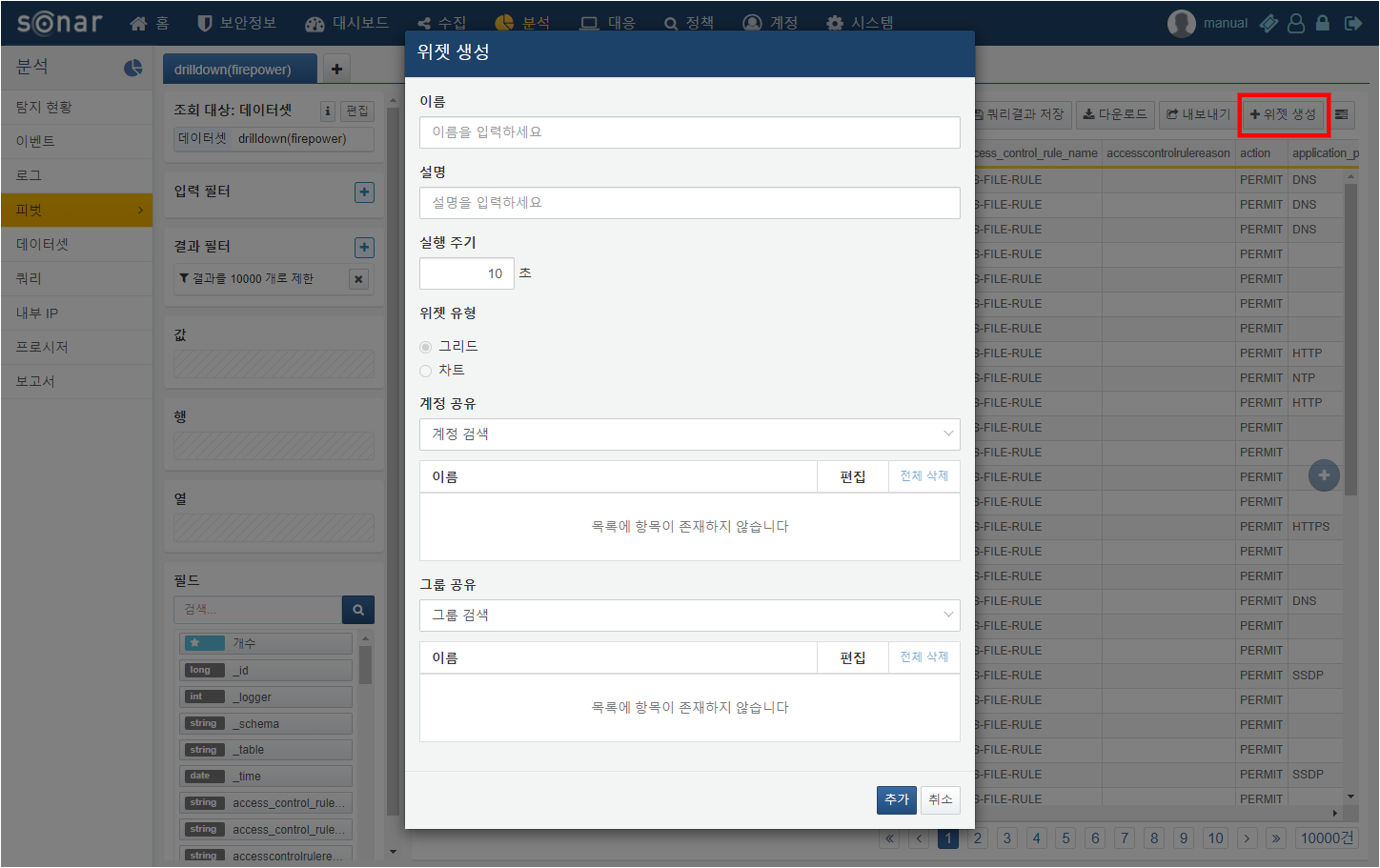 